VÁNOČNÍ MINITRHY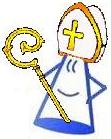 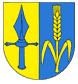    Dovolujeme si Vás pozvat na předvánoční minitrhy,které pořádá prodejna KUŽEL ve spolupráci s obecním úřadem o víkendu 19.11. a 20.11.2016od 14:00 – 18:00 hodinve společenském sále obecního úřadu Přezletice.Těšit se na Vás budou prodejci vánočního sortimentu, koření, čaje, medoviny, domácích klobás, perníkářských výrobků,  adventních věnců, dětských stavebnic a jiných nezbytně nutných drobností k podtržení sváteční atmosféry.Budete moci udělat radost nejen sobě, ale i nakoupit dárky druhým, či jen nasát první závan vánoční atmosféry zpříjemněný malým občerstvením od nás.TĚŠÍME SE NA VÁS!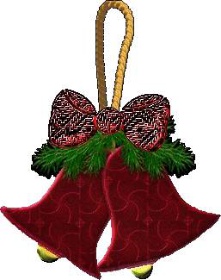 